Publicado en  el 24/04/2014 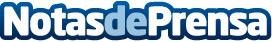 Banco Sabadell obtiene un beneficio neto de 81,2 millones de euros, un 58,8% superior al del mismo período del año anteriorBanco Sabadell ha cerrado el primer trimestre de 2014 en línea con los objetivos del nuevo Plan Director Triple 2014-2016 y obteniendo un beneficio neto atribuido de 81,2 millones de euros, que es un 58,8% superior al registrado tras el mismo período del año anterior.Datos de contacto:Banco SabadellNota de prensa publicada en: https://www.notasdeprensa.es/banco-sabadell-obtiene-un-beneficio-neto-de_1 Categorias: Finanzas http://www.notasdeprensa.es